教师招聘每日一练（10月12日）1.我国著名教育家叶圣陶先生提出“教是为了不教”，强调的是教学中应该重视( )。   [单选题]正确率：84%2.( )是教师职业的本质要求。   [单选题]正确率：44%3.在财政紧张的情况下，某县级人民政府仍然决定将原本划给全县小学校舍修建的钱用到了城区建设中，该做法( )。   [单选题]正确率：16%4.学生自觉地按照一定的行动目标和社会准则来评价自己，并且自我评价较为客观、公正和全面。具有社会道德性，并在此基础上形成自我理想，这属于自我意识中的( )。   [单选题]正确率：10%5.“捧着一颗心来，不带半根草去”，这句话反映了教师劳动的( )。   [单选题]正确率：56%选项小计比例A.传授知识12%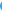 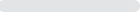 B.培养能力 (答案)4284%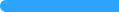 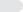 C.发展个性12%D.养成品德612%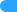 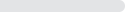 选项小计比例A.爱国守法48%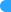 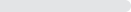 B.关爱学生1428%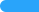 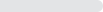 C.为人师表1020%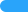 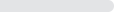 D.爱岗敬业 (答案)2244%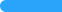 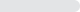 选项小计比例A.违反了应当均衡安排义务教育经费的规定 (答案)816%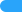 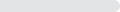 B.违反了不得挪用义务教育经费的规定4182%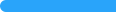 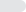 C.体现了县级人民政府领导和管理教育的责任00%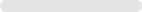 D.体现了县级人民政府对教育的财政投入责任12%选项小计比例A.生理自我12%B.心理自我 (答案)510%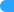 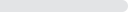 C.社会自我3672%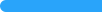 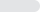 D.现实自我816%选项小计比例A.主体性 (答案)2856%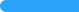 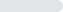 B.创造性1122%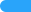 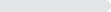 C.连续性00%D.长期性1122%